____________________________________________________________________________________________________________________________________________________________________КАРАР                                                                                                            РЕШЕНИЕ                 Совета  сельского  поселения   Надеждинский   сельсоветмуниципального   района  Иглинский  район   Республики                                                  БашкортостанОб утверждении  Программы развития муниципальной  службы  в  сельском  поселении  Надеждинский  сельсовет  муниципального района Иглинский район  Республики Башкортостанна 2013-2014 годыВ целях обеспечения поступательного развития муниципальной службы в сельском  поселении  Надеждинский  сельсовет  муниципального района Иглинский район Республики Башкортостан, повышения результативности профессиональной служебной деятельности муниципальных служащих, руководствуясь Федеральным законом Российской Федерации «О муниципальной службе в Российской Федерации», Законом Республики Башкортостан «О муниципальной службе в Республике Башкортостан», Указом Президента Республики Башкортостан от 13.10.2009 г. № УП-595 «Об утверждении Программы развития государственной гражданской службы Республики Башкортостан и муниципальной службы в Республике Башкортостан», Уставом  сельского  поселения  Надеждинский  сельсовет   муниципального района Иглинский район Республики Башкортостан,  Совет сельского  тпоселения  Надеждинский  сельсовет муниципального района Иглинский район Республики Башкортостан  решил:1. Утвердить прилагаемую  Программу развития муниципальной службы в сельском  поселении  Надеждинский  сельсовет  муниципального района Иглинский район Республики Башкортостан на  2013 -2014 годы (далее – Программа).	2. Администрации сельского  поселения  Надеждинский  сельсовет  муниципального района Иглинский район обеспечить финансирование Программы из средств местного бюджета на 2013 год, предусмотреть финансирование Программы в 2014  году.	3.Настоящее решение обнародовать на официальном сайте администрации сельского  поселения  Надеждинский  сельсовет  муниципального района Иглинский район Республики Башкортостан .     4.Контроль за исполнением настоящего решения возложить на      постоянную комиссию по  бюджету,  налогам,  вопросам  собственности  и социально-гуманитарным вопросам  (председатель  Маслова  Н.Н.).           6. Настоящее решение вступает в силу с момента его подписания.Глава  сельского  поселения                                       Т.В.Ашанина12  февраля  2013 года№ 144Утверждена решением Совета   сельского  поселения  Надеждинский  сельсовет муниципального района Иглинский  район Республики  Башкортостан № 144 от  12 февраля  2013 г.ПРОГРАММАразвития муниципальной службы в  сельском  поселении  Надеждинский  сельсовет  муниципального района Иглинский район Республики Башкортостанна 2013-2014 годыПАСПОРТ ПРОГРАММЫСодержание проблемы и обоснование необходимостиее решения программными методамиРезультативность работы органов местного самоуправления в значительной степени определяет эффективность деятельности государственной власти в целом. Поэтому к муниципальной службе в последние годы предъявляются значительно возросшие требования. Однако  нерешенными  остаются проблемы системного  повышения  квалификации  муниципальных  служащих, формирования  и  использования  резерва кадров,  стимулирования  муниципальных служащих  к  исполнению  своих обязанностей  на  высоком  профессиональном  уровне, обеспечения  их деятельности современными информационными ресурсами.Указанные проблемы требуют комплексного подхода к их решению с применением программно-целевых методов.2.Цели и задачи  Программы Целью данной Программы является обеспечение поступательного развития системы муниципальной службы в Иглинском  районе Республики Башкортостан в соответствии с потребностями времени.Программные мероприятия направлены на решение следующих задач: обеспечение планомерной подготовки кадров, формирование системы повышения квалификации и резерва кадров муниципальных служащих. совершенствование информационного и аналитического обеспечения муниципальной службы;повышение профессиональной заинтересованности работников администрации сельского  поселения  Надеждинский  сельсовет муниципального района Иглинский район  в прохождении  муниципальной службы и достижении высоких показателей эффективности деятельности;разработка системы мониторинга общественного мнения об эффективности профессиональной служебной деятельности муниципальных служащих в Администрации сельского  поселения  Надеждинский  сельсовет  муниципального  района  Иглинский  район  Республики  Башкортостансоздание системы оценки эффективности выполнения муниципальными служащими возложенных должностных обязанностей; совершенствование работы, направленной на предупреждение и противодействие коррупции; оптимизации численности администрации муниципального образования и ее структурных подразделений;изучение, обобщение и распространение передового отечественного и зарубежного опыта в вопросах повышения эффективности организации муниципальной службы.3. ВНЕДРЕНИЕ НА МУНИЦИПАЛЬНОЙ СЛУЖБЕ ЭФФЕКТИВНЫХ ТЕХНОЛОГИЙ И СОВРЕМЕННЫХ МЕТОДОВ КАДРОВОЙ РАБОТЫОснову кадрового состава муниципальной службы должны составлять специалисты, способные в современных условиях использовать в работе эффективные технологии административного управления. Необходимо создать условия для устойчивого карьерного роста муниципальных служащих, безупречно и эффективно исполняющих должностные обязанности, для систематического обновления и ротации кадров.В процессе формирования кадрового состава муниципальной службы решающее значение имеет использование современных организационно-управленческих технологий и методов кадровой работы. Требуется совершенствование системы подготовки кадров и дополнительного профессионального образования муниципальных служащих. Для решения названных задач необходимо:- разработать комплекс мер по повышению качества кадрового резерва муниципальной службы с учетом потребностей развития муниципальной службы, а также в целях обеспечения преемственности и передачи накопленного профессионального опыта муниципальных служащих молодым специалистам;- внедрить в практику кадровой работы органов местного самоуправления правила, учитывающие длительное, безупречное и эффективное исполнение муниципальным служащим своих должностных обязанностей при назначении на вышестоящую должность, присвоении классного чина или при поощрении;-  автоматизировать кадровые процедуры и внедрить информационные технологии в систему управления кадровыми ресурсами;- внедрять в процессы проведения конкурсов на замещение вакантных должностей, аттестации, квалификационных экзаменов муниципальных служащих, их ротации, формирования кадрового резерва, решения других кадровых вопросов современные методы и технологии.4. ПОВЫШЕНИЕ ЭФФЕКТИВНОСТИ МУНИЦИПАЛЬНОЙ СЛУЖБЫ И РЕЗУЛЬТАТИВНОСТИ ПРОФЕССИОНАЛЬНОЙ СЛУЖЕБНОЙ ДЕЯТЕЛЬНОСТИ МУНИЦИПАЛЬНЫХ СЛУЖАЩИХВажнейшим направлением повышения эффективности работы муниципальных служащих является внедрение механизмов, обеспечивающих результативность их профессиональной служебной деятельности. Необходимо обеспечить надлежащие условия для качественного исполнения муниципальными служащими своих должностных (служебных) обязанностей.Этому могут способствовать внедрение в муниципальную службу современных информационных технологий управления и совершенствование системы организации профессиональной служебной деятельности.Необходимо разработать сбалансированную систему показателей результативности профессиональной служебной деятельности муниципальных служащих, а также усилить стимулы к надлежащему исполнению ими должностных инструкций.Для решения перечисленных задач необходимо:разработать объективные критерии оценки эффективности профессиональной служебной деятельности муниципальных служащих;сформировать эффективную систему материального и нематериального стимулирования муниципальных служащих с учетом результатов их профессиональной служебной деятельности.5. МЕХАНИЗМ РЕАЛИЗАЦИИ ПРОГРАММЫ И КОНТРОЛЬ ЗА ХОДОМ ВЫПОЛНЕНИЯ ПРЕДУСМОТРЕННЫХ ЕЮ МЕРОПРИЯТИЙОрганизацию реализации Программы и контроль за выполнением предусмотренных ею мероприятий осуществляет муниципальный заказчик - координатор Программы.Муниципальный заказчик - координатор Программы рассматривает материалы о ходе ее реализации и ежегодно уточняет мероприятия, предусмотренные Программой, утверждает развернутый перечень предстоящих мероприятий.В целях обеспечения реализации полномочий муниципального заказчика - координатора Программы на сектор муниципальной службы и кадровой работы Администрации муниципального района Иглинский район РБ возлагается осуществление функций по планированию и мониторингу реализации мероприятий Программы, контролю и координации деятельности исполнителей мероприятий Программы.Финансирование мероприятий Программы осуществляется за счет средств бюджета сельского  поселения  Надеждинский  сельсовет  муниципального района Иглинский район.6. ОЖИДАЕМЫЕ РЕЗУЛЬТАТЫ РЕАЛИЗАЦИИ ПРОГРАММЫ6.1. Целевые индикаторы Программы6.2. Ожидаемый эффект от внедрения ПрограммыВ результате реализации Программы должны быть обеспечены:- создание необходимых условий для профессионального развития муниципальных служащих;- разработка норм служебной профессиональной этики и правил делового поведения муниципальных служащих, а также механизмов, обеспечивающих их соблюдение;- обеспечение открытости муниципальной службы и ее доступности общественному контролю;- создание и внедрение системы показателей результативности профессиональной служебной деятельности муниципальных служащих;- совершенствование порядка замещения вакантных должностей муниципальной службы на основе конкурса, обеспечивающего равный доступ граждан к муниципальной службе;- внедрение и совершенствование механизмов формирования кадрового резерва, проведения аттестации и ротации муниципальных служащих.БАШ?ОРТОСТАН РЕСПУБЛИКАhЫИГЛИН  РАЙОНЫМУНИЦИПАЛЬ РАЙОНЫНЫ*НАДЕЖДИН АУЫЛ  СОВЕТЫАУЫЛ БИЛ2М2HЕ СОВЕТЫ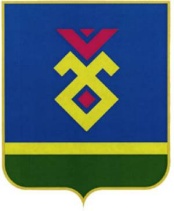 CОВЕТ               СЕЛЬСКОГО ПОСЕЛЕНИЯНАДЕЖДИНСКИЙ СЕЛЬСОВЕТМУНИЦИПАЛЬНОГО РАЙОНАИГЛИНСКИЙ РАЙОНРЕСПУБЛИКИ БАШКОРТОСТАН452420, Пятилетка   ауылы,  !62к  урамы, 4 Тел.\факс   (34795) 2-60-33 e-mail: nadegdino_igl@mail.ru                   452420,  с.  Пятилетка, ул. Центральная, 4                 Тел.\факс  (34795) 2-60-33              e-mail: nadegdino_igl@mail.ruНаименование программы      Программа развития муниципальной службы сельского  поселения  Надеждинский  сельсовет                        муниципального района Иглинский район        Республики Башкортостан на 2013-2014 годыОснование для разработки ПрограммыФедеральный закон от 02.03.2007 г. № 25-ФЗ                    "О муниципальной службе в Российской Федерации".Федеральный закон от 06.10.2003 г. № 131-ФЗ                 "Об общих принципах организации местного самоуправления в Российской Федерации".Федеральный закон от 27.07.2004 г. № 79-ФЗ                     "О государственной гражданской службе Российской Федерации".Закон Республики Башкортостан  от 16.07.2007 г.  №453-з «О муниципальной службе в Республике Башкортостан»Указ Президента Республики Башкортостан от 13.10.2009 г. № УП-595 «Об утверждении Программы развития государственной гражданской службы Республики Башкортостан и муниципальной службы в Республике Башкортостан на 2009-2013 годы»Заказчик Программы      Администрация  сельского  поселения  Надеждинский  сельсовет муниципального района Иглинский район  Республики  БашкортостанРазработчик                     Программы Администрация  сельского  поселения  Надеждинский  сельсовет муниципального района Иглинский районОсновные цели и задачи ПрограммыСоздание постоянно действующей системы повышения квалификации и формирования кадрового резерва муниципальных служащих.Формирование системы оценки результативности деятельности муниципальных служащих.Развитие механизма предупреждения коррупции,                           выявления и разрешения конфликта интересов на                           муниципальной службеСроки реализации  Программы2013 – 2014  годыОсновные исполнители     Программы       1. Администрация  сельского  поселения  Надеждинский  сельсовет  муниципального района  Иглинский район Республики Башкортостан.Контроль за реализацией Программы Глава  сельского  поселения  Надеждинский  сельсовет  муниципального района  Иглинский район Республики БашкортостанНаименование показателя                Значение  показателя в   
конце реализации 
Программы (2013 год)    Доля  муниципальных  служащих,  должностные  инструкции
которых содержат показатели результативности           100%             
муниципальных    
служащих         Доля   вакантных   должностей   муниципальной   службы,
замещаемых на основе назначения из кадрового резерва   не менее 150%  от
базового значенияДоля   вакантных   должностей   муниципальной   службы,
замещаемых на основе конкурса                          не менее 130%  от
базового значенияДоля специалистов в возрасте до 30  лет,  имеющих  стаж
муниципальной службы более 3 лет                       не менее 100%  от
базового значенияЧисло  муниципальных  служащих,  принявших  участие   в
инновационных программах профессиональной подготовки  и
переподготовки муниципальных служащих                  не менее 200%  от
базового значенияЧисло  муниципальных  служащих,  прошедших  обучение  в
соответствии с государственным (муниципальным)  заказом
на    профессиональную    переподготовку,     повышение
квалификации и стажировку, в  том  числе  за  пределами
территории Российской Федерации                        не менее 150%  от
базового значенияЧисло    муниципальных    служащих,    уволившихся    с
муниципальной  службы  до  достижения  ими  предельного
возраста пребывания на муниципальной службе            не более  70%  от
базового значения